TEKİRDAĞ NAMIK KEMAL ÜNİVERSİTESİÇorlu Meslek Yüksekokulu Müdürlüğüne	Yüksekokulunuzun ………………………………..Bölümü ………………… numaralı ……. Sınıfı öğrencisiyim. 	Daha önce ………………………… Üniversitesi ……………………………………. Fakültesi/Yüksekokulu/………………………Bölümü/ Programı’nda  okuyarak başarılı olduğum derslerden Meslek Yüksekokulları Eğitim-Öğretim ve Sınav Yönetmeliğinin 26. maddesi uyarınca muaf olmak istiyorum.	Bilgilerinizi ve gereğini arz ederim.                                                                                                ………./………./…….............                                                                                                 Adı,Soyadı:                                                                                                 İmza:Adres:………………………………………..         …………………………………………         …………………………………………         …………………………………………Telefon: ……………………………………..Eki: Transkript        Ders İçerikleri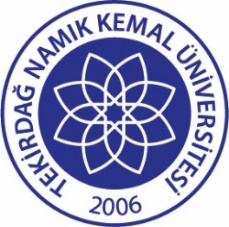 TNKÜÇORLU MESLEK YÜKSEKOKULU DERS MUAFİYET DİLEKÇESİDoküman No:EYS-FRM-109TNKÜÇORLU MESLEK YÜKSEKOKULU DERS MUAFİYET DİLEKÇESİHazırlama Tarihi:17.12.2021TNKÜÇORLU MESLEK YÜKSEKOKULU DERS MUAFİYET DİLEKÇESİRevizyon Tarihi:--TNKÜÇORLU MESLEK YÜKSEKOKULU DERS MUAFİYET DİLEKÇESİRevizyon No:0TNKÜÇORLU MESLEK YÜKSEKOKULU DERS MUAFİYET DİLEKÇESİToplam Sayfa Sayısı:1T.N.K.Ü. Çorlu MYOEvrak KayıtTarih:_____/______/___________Sayı: ________________________